19.11.15 г. воспитанники центра были приглашены в школу № 22  для  просмотра спектакль - сказки «Царевна Несмеянна». Детям очень понравилась  сказка. После сказки, администрация школы вручила  подарки воспитанникам и школьники спели для наших воспитанников  песню. После мероприятия, для наших детей накрыли в столовой школы сладкий стол. Мы благодарны администрации и ученикам школы №22 за их радушный прием, а так же за доброе и искреннее отношение к нашим воспитанникам.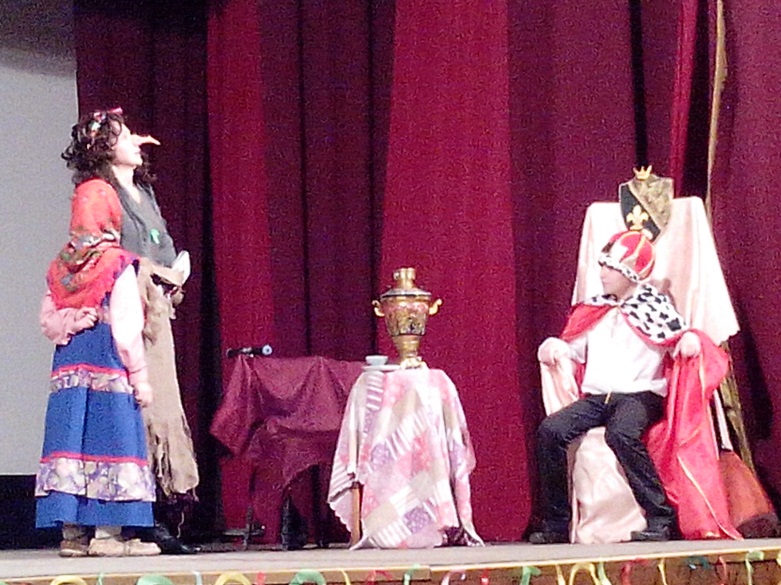 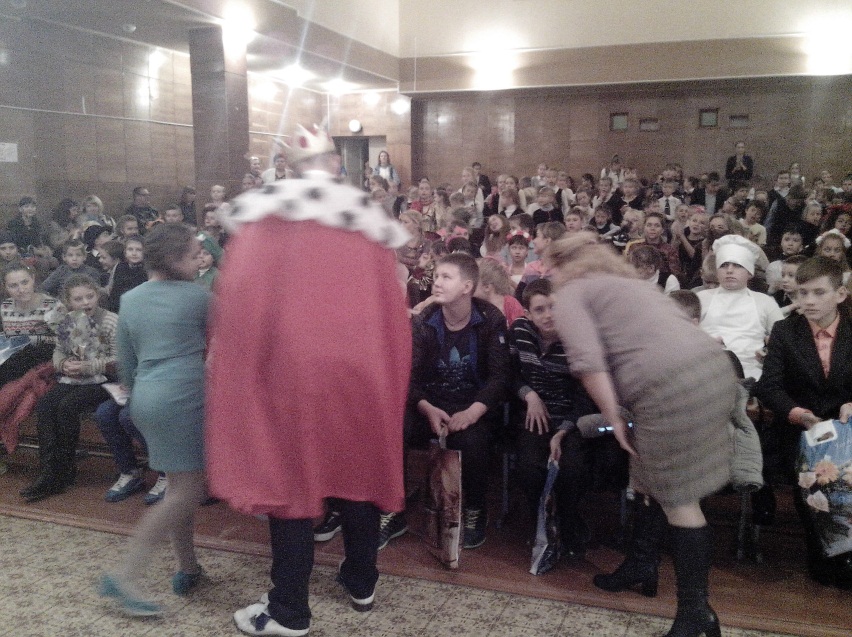 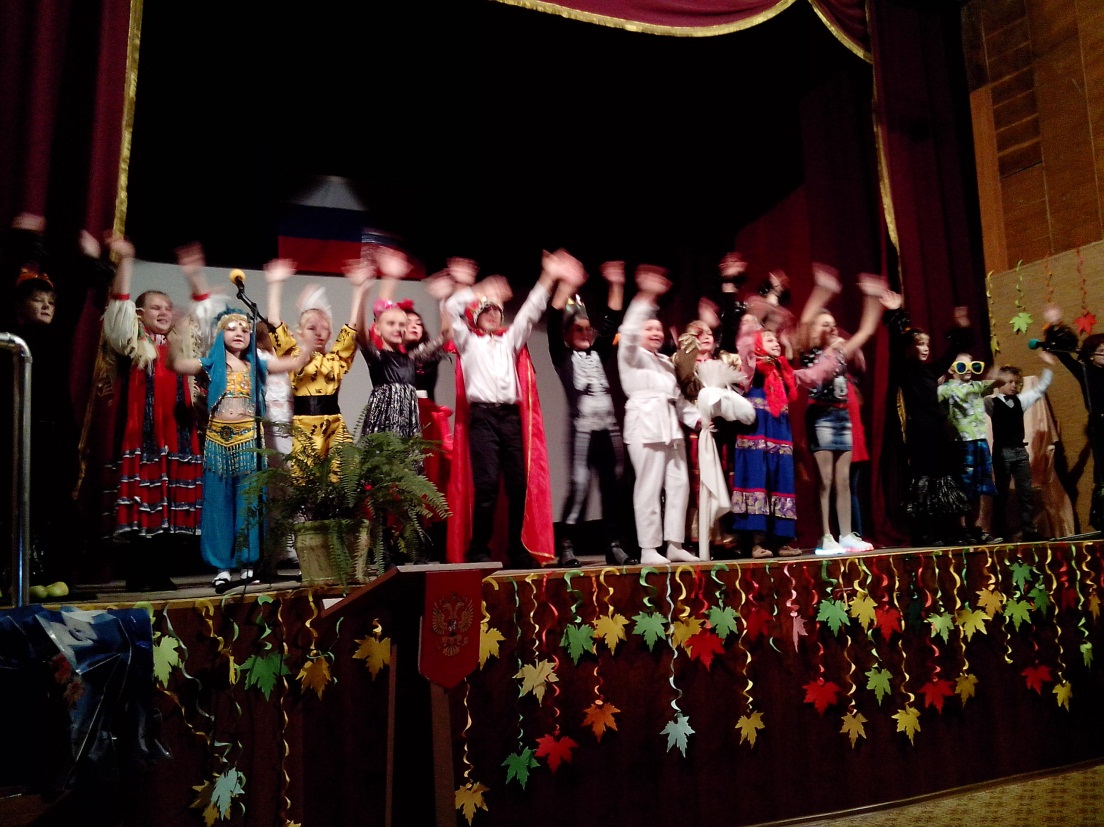 